Holycroft Primary School UniformFrom September 2019Completely black footwear 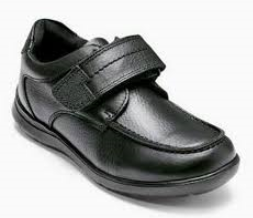 (trainers or shoes)Flat solesNo sandals 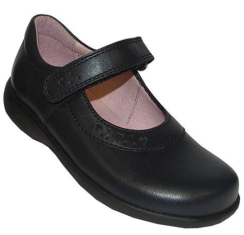 Toes must be covered Pinafore dress  (black)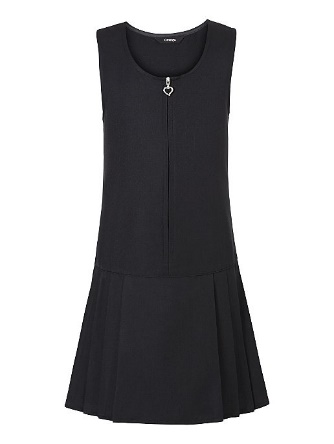 To be worn with tights or socksPlain headscarf (black)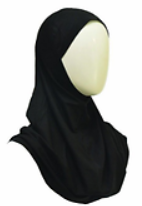 Tights (black)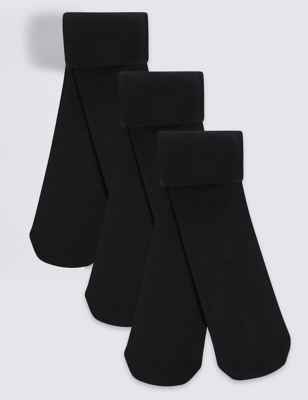 Socks (black)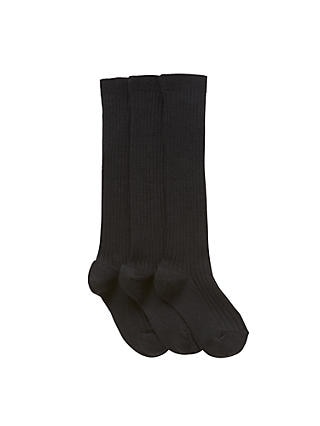 Smart, knee length shorts(black)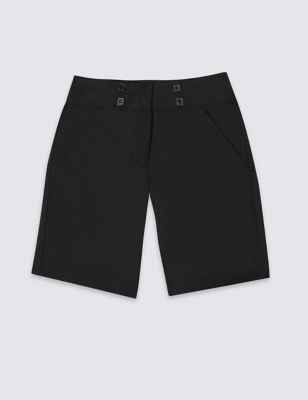 Summer dress (blue and white gingham) with white leggings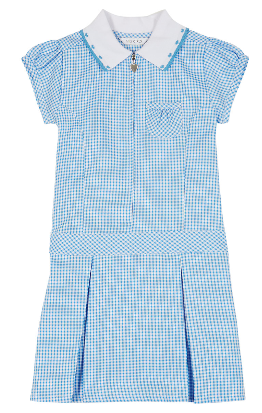 Sweatshirt or cardigan with the Holycroft logo (grey)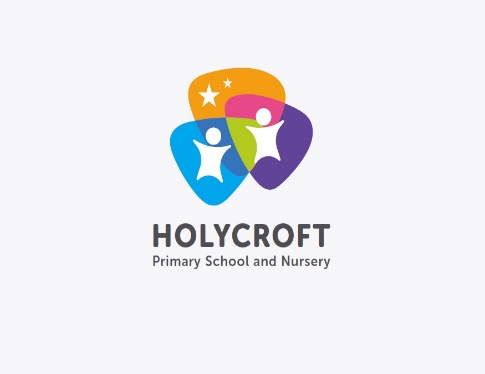 Polo shirt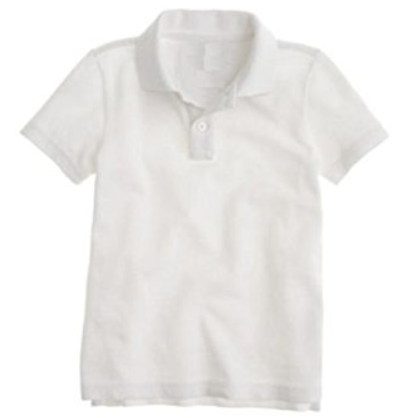 (white) Skirt (black)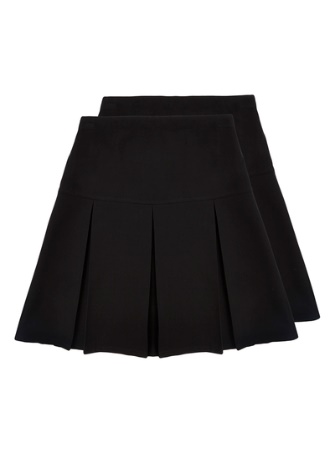 Trousers(black)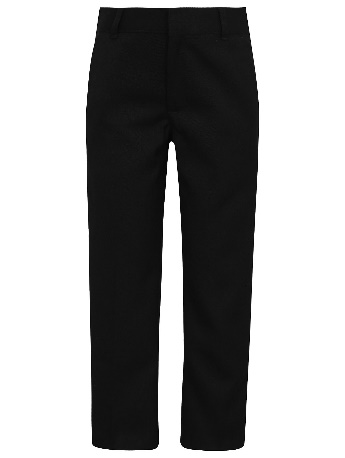 PE kitWhite T shirtShorts  (black)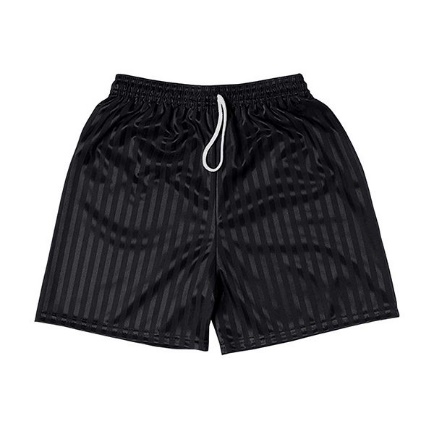 Trainers or black pumps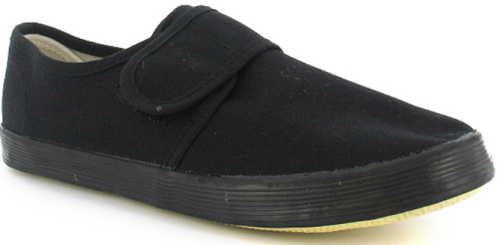 